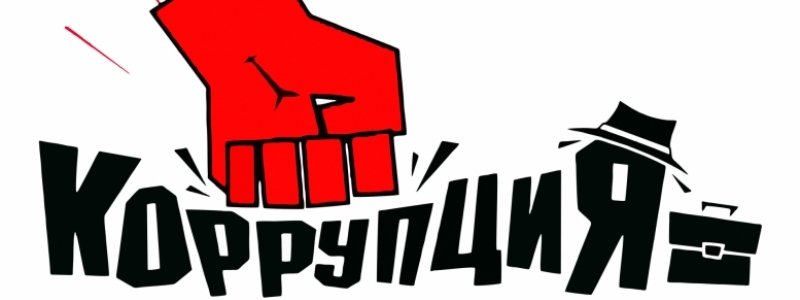 Сообщайте о фактах коррупции:Прокуратура балаклавского районаг. севастополь,290042, г. Cевастополь, ул. 7 ноября, дом 3, тел. +7 (8692) 63-73-67электронный адрес: balproc@mail.ru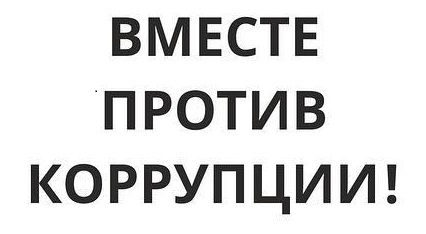 